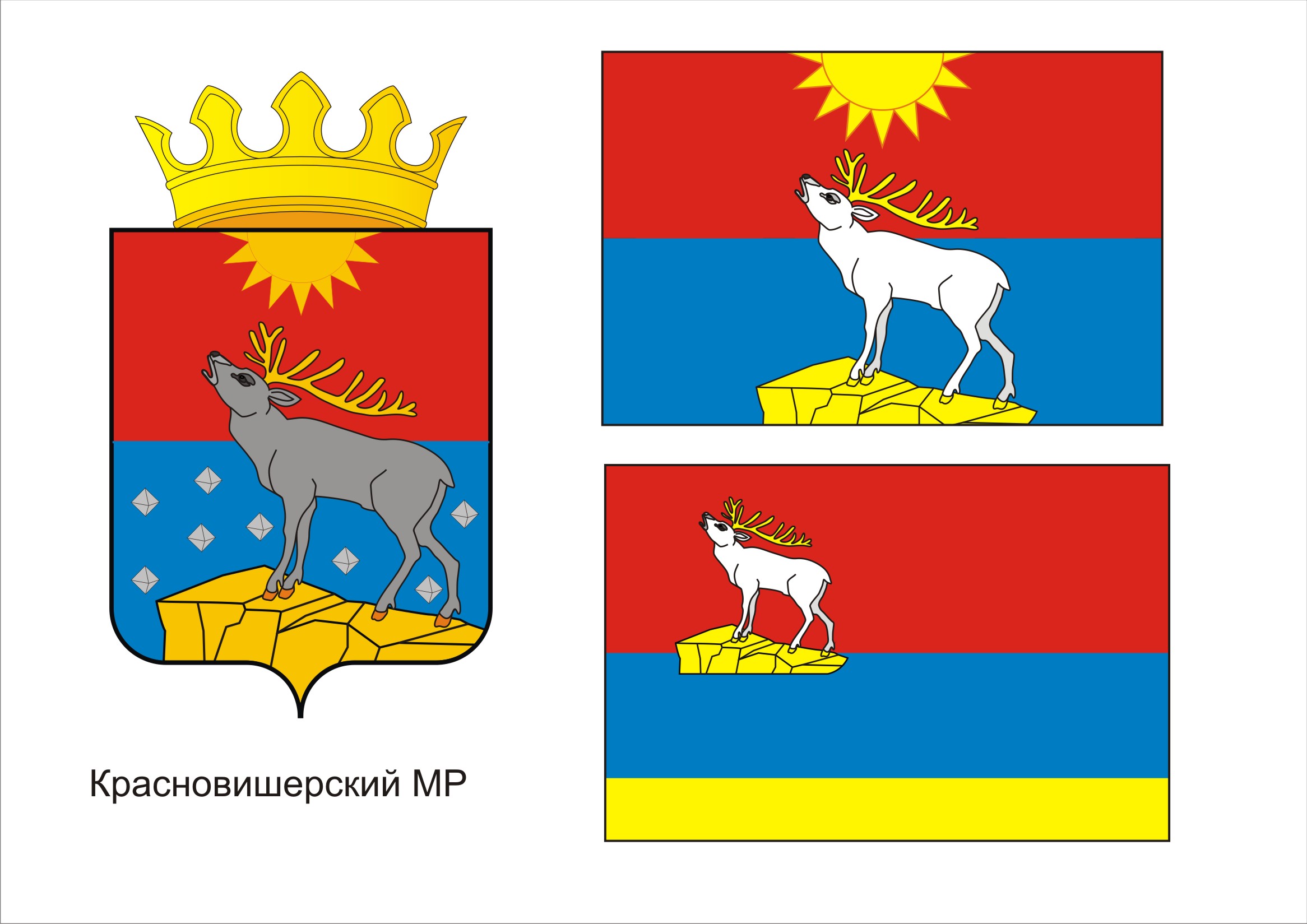 П О С Т А Н О В Л Е Н И ЕАДМИНИСТРАЦИИКРАСНОВИШЕРСКОГО ГОРОДСКОГО ПОСЕЛЕНИЯПЕРМСКОГО КРАЯ03.10.2014								№ 412Об отмене постановления администрации Красновишерского городского поселения Пермского края от 28.06.2013 № 227 «Об утверждении Порядка приобретения жилья для детей-сирот, детей, оставшихся без попечения родителей, лиц из их числа»На основании протеста прокурора Красновишерского муниципального района от 24.09.2014 года на постановление администрации Красновишерского городского поселения Пермского края от 28.06.2013 № 227 «Об утверждении Порядка приобретения жилья для детей-сирот, детей, оставшихся без попечения родителей, лиц из их числа»ПОСТАНОВЛЯЮ:1. Отменить постановление администрации Красновишерского городского поселения Пермского края от 28.06.2013 № 227 «Об утверждении Порядка приобретения жилья для детей-сирот, детей, оставшихся без попечения родителей, лиц из их числа»2. Контроль за исполнением настоящего постановления оставляю за собой.Вр.и.о.главы администрации	                О.В. Бардакова